 Harford Community College & West Virginia University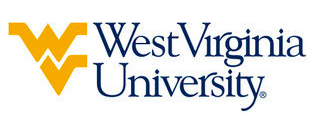                            Associate of Arts leading to 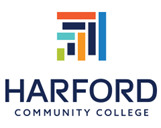 Bachelor of Arts - English (WVU-BA) Suggested Plan of StudyStudents must have a GPA of 2.0 in all ENGL courses to be admitted to the English program upon transferring to West Virginia University. *Depending on the student’s selection to complete the “Literature” and “Literature/Humanities/Fine Arts” requirement(s), the course may satisfy one of the identified programmatic requirements. Students are encouraged to consult with advisors within the WVU English Department or the Eberly College Undergraduate Affairs Office. Any completed requirements would be replaced by General Elective hours to meet  **Students need to choose 3 of the 4 listed literature options to satisfy the English program’s Historical Breadth requirement. Students completing degrees in WVU’s Eberly College of Arts and Sciences are encouraged to work with their advisors to integrate completion of an academic minor or minors into their programs of study, to the degree allowed within elective hours. WVU offers over 100 minors that complement major fields of study, build on students’ unique interests, expand perspectives, and broaden skills. See http://catalog.wvu.edu/undergraduate/minors/#minorsofferedtext for a list of available minors. Columbus State students may begin completion of certain minors at CSCC by utilizing elective hours to take courses equivalent to the minor’s introductory requirements at WVU.Students transferring to West Virginia University with an Associate of Arts or Associate of Science degree will have satisfied the General Education Foundation requirements at WVU.Students who have questions regarding this articulation agreement or the transferability of coursework may contact the WVU Office of the University Registrar. All other questions should be directed to the WVU Office of Admissions.The above transfer articulation of credit between West Virginia University and Columbus State Community College, is approved by the Dean, or the Dean’s designee, and effective the date of the signature.  _______________________________           _____________________________          ______________	       Print Name				            Signature		  	      DateValerie Lastinger Ph.D. Associate Dean for WVU’s Eberly College of Arts & SciencesHarford Community CollegeHoursWVU EquivalentsHoursYear One, 1st SemesterYear One, 1st SemesterYear One, 1st SemesterYear One, 1st SemesterENG 1013ENGL 1013CMST 1013CSAD 1TC3Behavioral/Social Science Elective3Behavioral/Social Science Elective3Math Elective3Math Elective3General Elective3General Elective3TOTAL1515Year One, 2nd SemesterYear One, 2nd SemesterYear One, 2nd SemesterYear One, 2nd SemesterENG 102 or ENG 1093ENGL 102 or ENGL 1TC3Health Elective3Health Elective3History Elective3History Elective3General Education Elective3General Education Elective3General Elective3General Elective3TOTAL1515Year Two, 1st SemesterYear Two, 1st SemesterYear Two, 1st SemesterYear Two, 1st SemesterBio/Physical Science Elective4Bio/Physical Science Elective4Arts/Humanities Elective3Arts/Humanities Elective3General Elective7General Elective7Physical Education Elective1Physical Education Elective1TOTAL1515Year Two, 2nd SemesterYear Two, 2nd SemesterYear Two, 2nd SemesterYear Two, 2nd SemesterBio/Physical Science Elective3Bio/Physical Science Elective3Behavioral/Social Science Elective3Behavioral/Social Science Elective3Arts/Humanities Elective3Arts/Humanities Elective3General Elective6General Elective6TOTAL1515WEST VIRGINIA UNIVERSITYWEST VIRGINIA UNIVERSITYWEST VIRGINIA UNIVERSITYWEST VIRGINIA UNIVERSITYYear Three, 1st SemesterYear Three, 1st SemesterYear Three, 2nd SemesterYear Three, 2nd SemesterFOR LANG 1013FOR LANG 1023ENGL 2003*ENGL Gender/Mult Cult/Trans Nat3ENGL Historical Breadth 13*ENGL Major Author Course3ENGL Elective3*ENGL Elective 300-4003ECAS Global Studies & Diversity Requirement3ENGL Historical Breadth 23TOTAL15TOTAL15Year Four, 1st SemesterYear Four, 1st SemesterYear Four, 2nd SemesterYear Four, 2nd SemesterFOR LANG 2033FOR LANG 2043ENGL Methods Course3ENGL Capstone3ENGL Elective 300-4003General Elective3ENGL Historical Breadth 33General Elective3General Elective3General Elective2TOTAL15TOTAL14